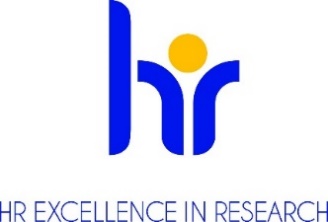 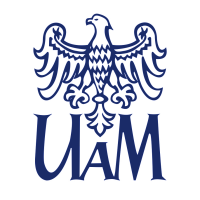  ADAM MICKIEWICZ UNIVERSITY, POZNAN ANNOUNCESA COMPETITIONfor the position of research adiunct, postdoc
at the Faculty of Chemistryin the project  New standards of precise calculations for rotational-vibrational transitions in molecular hydrogen and light molecular ionsnumber   2019/34/E/ST4/00451Basic informationResearch discipline (research field): chemistryNumber of work hours per week including a task-based work schedule (if applicable): full-time, 40 hours per week in a task-based work time systemType of an employment contract and expected duration of employment : fixed-term contract for 1 yearAnticipated job starting date:  1 january 2024Workplace location: Faculty of Chemistry, Adam Mickiewicz University in Poznań,  Uniwersytetu Poznańskiego 8, 61-614 Poznań, PolandMonthly salary: approx.  7800 PLN grossApplication deadline and process: offers in electronic version, e-mail address: mpuchals@amu.edu.pl until 17.12.2023Required documentsApplication form/letter of the candidate; Curriculum Vitae; Diplomas or certificates issued by colleges and universities attesting to education and degrees or titles held (in case of academic degrees obtained abroad - the documents must meet the equivalence criteria set out in Article 328 of the Act of 20 July 2018 Law on Higher Education and Science (Journal of Laws of 2023, item 742 ; Polish:  Dziennik Ustaw 2023 poz. 742 t.j.); Information on the Applicant’s research, teaching and organizational achievements,Other documents as determined by the competition committee.Consent to the processing of personal data as follows : In accordance with Article 6 (1) (a) of the General Data Protection Regulation of 27 April 2016. (OJ EU L 119/1 of 4 May 2016) I consent to the processing of personal data other than: first name, (first names) and surname; parents' first names; date of birth; place of residence (mailing address); education; previous employment history, included in my job offer for the purpose of the current recruitment.";Conditions of the competition determined by the competition committee Determination of qualifications: (researcher profile) according to the Euraxess guidelines(R1) First Stage Researcher (up to the point of PhD)   X  (R2) Recognised Researcher (PhD holders or equivalent who are not yet fully independent)(R3) Established Researcher (researchers who have developed a level of independence)(R4) Leading Researcher (researchers leading their research area or field)Job Offer descriptionThe person employed under this competition will be responsible for carrying out theoretical research and numerical calculations to determine non-adiabatic, relativistic and quantum electrodynamic effects for rotational-vibrational energy levels in selected molecular systems, in particular1. development and implementation of new quantum-chemical algorithms with explicitly correlated functions for molecules with a few electrons2. developing methods and performing high-precision calculations for rotational-vibrational energy levels for light molecular systems. The results obtained will be used to interpret and even correct existing results from ultra-precise spectroscopic measurements, providing tools to better understand the nature of chemical bonding and the physical/chemical phenomena observed in light molecules3. preparation of reports and participation in the preparation of texts of scientific articles4. active participation in scientific conferences to present research resultsRequirments and qualificationsThe competition is open to individuals who meet the requirements specified in Article 113 of the Law on Higher Education and Science of 20 July 2018 (Journal of Laws of 2023, item 742,  Article 113 as amended) and who meet the following requirements:1. obtained a PhD in chemical or physical sciences before the deadline for submitting offers 2. very good knowledge of theoretical matter related to quantum electrodynamics of molecular states; 3. high skills and experience in the implementation of algorithms of quantum-chemical methods and experience in the use of these methods, in particular those based on functions explicitly correlated with the use of the Fortran programming language;4. very good knowledge of tools and experience in computer algebra systems calculations (Wolfram Mathematica preferred);Required languagesenglish, fluentpolish, basicRequired research, teaching or mixed experienceThe candidate should have research experience in a field similar to that specified in points III.2-4, confirmed by publication achievementsBenefitsan atmosphere of respect and cooperationsupporting employees with disabilitiesflexible working hours funding for language learningco-financing of training and coursesadditional days off for educationlife insurancepension plansavings and investment fundpreferential loansadditional social benefitsleisure-time fundingsubsidizing children's vacations"13th" salaryEligibility criteria 1. knowledge of theory related to quantum electrodynamics of molecular systems2. experience in developing quantum-chemical methods, in particular those based on explicitly correlated functions3. skills and experience in programming, especially in Fortran4. skills and experience in using computer algebra tools, in particular Mathematica5. the candidate meets the language requirementsThe selection process Competition committee begins working no later than 14 days after the deadline for submission of documents.Formal evaluation of submitted proposals.  Call to provide additional or missing documents if necessary. Selection of candidates for the possible interview stage.Interviews for candidates who meet the formal requirements.The chair of the competition committee announces the results and informs the candidates. This information will include justification with a reference to candidates' strengths and weaknesses. Submitted documents will be sent back to candidates.Prospects for professional developmentRODO Information Clause :Pursuant to Article 13 of the General Data Protection Regulation of 27 April 2016. (Official Journal of the EU L 119 of 04.05.2016) we inform that:The controller of your personal data is Adam Mickiewicz University, Poznań with the official seat: ul. Henryka Wieniawskiego 1, 61 - 712 Poznań.The personal data controller has appointed a Data Protection Officer overseeing the correctness of the processing of personal data, who can be contacted via e-mail: iod@amu.edu.pl.The purpose of processing your personal data is to carry out the recruitment process for the indicated job position.The legal basis for the processing of your personal data is Article 6(1)(a) of the General Data Protection Regulation of 27 April 2016 and the Labour Code of 26 June 1974. (Journal of Laws of 1998 N21, item 94 as amended).Your personal data will be stored for a period of 6 months from the end of the recruitment process.Your personal data will not be made available to other entities, with the exception of entities authorized by law. Access to your data will be given to persons authorized by the Controller to process them in the performance of their duties.You have the right to access your data and, subject to the law, the right to rectification, erasure, restriction of processing, the right to data portability, the right to object to processing, the right to withdraw consent at any time.You have the right to lodge a complaint to the supervisory authority - the Chairman of the Office for Personal Data Protection, ul.Stawki 2, 00 - 193 Warsaw.Providing personal data is mandatory under the law, otherwise it is voluntary.Your personal data will not be processed by automated means and will not be subject to profiling.